ЗаключениеКонтрольно-счётной палаты Дубровского районана отчет об исполнении бюджета муниципального образования«Пеклинское сельское поселение»за 1 полугодие 2019 годаДубровка 20191. Общие положения.Заключение Контрольно-счётной палаты Дубровского района на отчет об исполнении бюджета муниципального образования  за 1 полугодие 2019 года, подготовлено в соответствии со статьей 264.2 Бюджетного кодекса Российской Федерации, Положением о Контрольно-счётной палате Дубровского района, Стандартом внешнего муниципального финансового контроля 102 «Проведение оперативного контроля за ходом исполнения  решений о бюджете муниципального образования «Дубровский район» на текущий финансовый год и плановый период», пунктом 1.2.5 Плана работ Контрольно-счётной палаты Дубровского района на 2019 год.Заключение Контрольно-счетной палаты оформлено по результатам оперативного анализа и контроля  за организацией исполнения бюджета в 2019  году, отчетности об исполнении бюджета за 1 полугодие 2019 года.По итогам  1 полугодия  2019  года бюджет исполнен по доходам в сумме  16 859,0 тыс. рублей,  или  93,5 % к  прогнозным  показателям, по расходам  –  2585,8 тыс.  рублей,  или  14,3  % к утвержденным расходам и  годовым назначениям  сводной  бюджетной росписи, с профицитом в сумме 14273,2 тыс. рублей.2. Анализ исполнения доходов бюджета.Доходная часть бюджета за  1 полугодие  2019 года исполнена в сумме  16859,0  тыс. рублей, или на  93,5%  к годовому прогнозу поступлений. По сравнению с соответствующим уровнем прошлого года доходы увеличились на  16103,4  тыс. рублей. В структуре доходов  бюджета удельный вес налоговых и неналоговых доходов (далее  –  собственных доходов) составил 21,5%, что ниже уровня соответствующего периода прошлого года на  23,5 процентного пункта. На долю безвозмездных поступлений приходится  78,5  процента.  Собственные доходы бюджета в сравнении с  аналогичным  отчетным периодом 2018 года увеличились 9 раза, объем безвозмездных поступлений  увеличился в 27 раза.Поступления  налоговых и неналоговых доходов  сложились в сумме 3623,9 тыс. рублей, или 85,0 % к годовому прогнозу поступлений.Безвозмездные поступления  составили 13235,1 тыс. рублей, или 96,2% к годовому прогнозу поступлений.	Налоговые доходы бюджетаЗа 1 полугодие  2019 года в структуре  собственных доходов бюджета на долю  налоговых доходов  приходится 15,9 процента. В абсолютном выражении поступления в бюджет составили 575,5  тыс. рублей, или  47,4% годовых плановых назначений.  К соответствующему периоду 2018 года рост поступлений составил  145,5 процента. Основным налогом, сформировавшим доходную  часть бюджета  за 1 полугодие  2019 года,  является земельный налог. На его долю приходится 71,2% поступивших налоговых доходов.Налог на доходы физических лиц  (НДФЛ) поступил в бюджет в сумме  94,5  тыс. рублей, годовые плановые назначения исполнены на 73,3 процента. Доля НДФЛ в налоговых доходах составила 16,4 процента. К соответствующему периоду 2018 года поступления возросли на 35,8 тыс. рублей, темп роста составил  161,0  процента.Налог на совокупный доход  (единый сельскохозяйственный налог) поступил в сумме 66,4  тыс. рублей. Годовые плановые назначения исполнены на  99,8  процента. Удельный вес данной подгруппы доходов в структуре налоговых доходов составляет 11,5 процента.  На  долю  налога на имущество физических лиц  приходится  0,9% налоговых доходов. Объем поступлений составил  4,9  тыс. рублей, или  4,1 % годовых плановых назначений. Темп роста по сравнению с аналогичным периодом прошлого года  снизился.Земельный налог поступил в сумме 409,7 тыс. рублей. Годовые плановые назначения исполнены на  45,5  процента. Удельный вес в структуре налоговых доходов составляет 71,2 процента.  Темп роста по сравнению с аналогичным периодом прошлого года составляет 151,6 процента.Неналоговые доходы бюджетаНеналоговые доходы  за  1 полугодие  2019 года исполнены в сумме 3048,4 тыс. рублей, что составляет  100,0% годовых плановых назначений. Неналоговые доходы представлены доходами  от продажи земельных участков находящихся в собственности поселения. Безвозмездные поступленияЗа  1 полугодие 2019 года кассовое исполнение безвозмездных поступлений составило  13235,1  тыс. рублей, или  96,2 % утвержденных годовых назначений. По сравнению с аналогичным периодом 2018 года общий объем   безвозмездных поступлений увеличился в 27,4 раза, или на 12751,8 тыс.  рублей. Наибольший объем в структуре безвозмездных поступлений  –  99,0 % занимают  прочие безвозмездные поступления (13100,0 тыс. рублей). Объем полученных дотаций  на выравнивание бюджетной обеспеченности за  1 полугодие  2019 года составляет  60,5  тыс. рублей, или  50,0 % плановых назначений и 142,3 % к уровню аналогичного периода 2018 года.Субвенции  на осуществление первичного воинского учета за отчетный период поступили в сумме  39,7 тыс. рублей,  что составило  50,0  % годового плана и  124,1 % к уровню  аналогичного периода 2018 года.Кассовое исполнение  межбюджетных трансфертов  сложилось в сумме  34,9  тыс. рублей, что составляет  20,5 % годовых плановых назначений и 92,3 % к уровню поступлений за 1 полугодие 2018 года.Прочие безвозмездные поступления за первое полугодие 2019 года составили 13100,0 тыс. рублей, 100,0% плановых назначений.Администрирование налоговых, неналоговых доходов  за 1 полугодие  2019 года  осуществляла  Пеклинская сельская администрация. Сведения о поступлении доходов за  1 полугодие  2019 года представлены в  таблице.(тыс. рублей)Объем администрируемых налоговых и неналоговых доходов бюджета за  1 полугодие  2019 года составил  3623,9  тыс. рублей, или 85,0 % годового плана.3. Анализ исполнения расходов бюджета.Объем расходов  бюджета на 2019 год, утвержденный Решением Пеклинского сельского Совета народных депутатов  от 25.12.2018 № 22 «О бюджете муниципального образования «Пеклинское сельское поселение» на 2019 год и на плановый период 2020 и 2021 годов», составляет 18023,7  тыс. рублей. Объем расходов, утвержденный уточненной бюджетной росписью на 1 июля 2019 года, составил 18061,2 тыс. рублей, что составляет 100,0 % утвержденных решением о бюджете. Исполнение расходов бюджета за 1 полугодие 2019 года составило 2585,8  тыс. рублей, что  соответствует 14,3 % объемов уточненной бюджетной росписи. К уровню расходов аналогичного периода прошлого года отмечено увеличение в 2,9 раза.Информация об исполнении расходов бюджета в разрезе разделов бюджетной классификации расходов представлена в таблице.Тыс. рублей                                                                                                                                                                 Исполнение расходов бюджета за 1 полугодие 2019 года осуществлялось по всем разделам бюджетной классификации, кроме раздела 0,3 «Национальная безопасность и правоохранительная деятельность». Наибольший удельный вес в расходах  бюджета занимают расходы по двум разделам: «Жилищно-коммунальное хозяйство»  –  46,2%, и «Общегосударственные расходы» – 36,7 %. По разделу  01 «Общегосударственные вопросы»  за 1 полугодие 2019 года исполнение расходов составило 948,7 тыс. рублей,  или 46,2 % утвержденных сводной бюджетной росписью расходов. Доля расходов по разделу в общей структуре расходов бюджета составила 36,7 процента. К соответствующему периоду 2018 года расходы увеличились на 67,4 процента.По разделу  02 «Национальная оборона»  расходы бюджета за 1 полугодие 2019  года сложились в сумме 31,2 тыс. рублей,  или 39,3 % объема расходов, предусмотренных уточненной бюджетной росписью. К аналогичному периоду 2018 года расходы увеличились на 7,6 процента. Удельный вес расходов по разделу в общей структуре расходов бюджета составил 1,2 процента. Структура раздела представлена одним подразделом 02 03 «Мобилизационная и вневойсковая подготовка». Средства направлены на осуществление полномочий сельскими поселениями по первичному воинскому учету на территориях, где отсутствуют военные комиссариаты.По разделу  03  «Национальная безопасность и правоохранительная деятельность»  расходы бюджета за 1 полугодие 2019 года отсутствуют.По разделу  04 «Национальная экономика»  расходы бюджета за 1 полугодие 2019 года утверждены в сумме 135,2 тыс. рублей. Исполнение составило 10,3%, или 13,9 тыс. рублей.По разделу  05 «Жилищно-коммунальное хозяйство»  расходы бюджета за 1 полугодие 2019 года составили 1195,3 тыс. рублей, или 7,8 % объема расходов, предусмотренных уточненной бюджетной росписью на год. Доля расходов раздела в общей структуре расходов составила 46,2 процента.По разделу  07 «Образование»  расходы бюджета на 2019 год утверждены в сумме 5,0 тыс. рублей. Кассовое исполнение за 1 полугодие 2019 года составило 100,0 процента. По разделу  08 «Культура, кинематография»  на 2019 год расходы бюджета утверждены уточненной бюджетной росписью в объеме 265,0 тыс. рублей. Кассовое исполнение за 1 полугодие 2019 года составило 265,0 тыс. рублей, или 100,0% предусмотренные бюджетной росписью на 2019 год. По разделу 10 Социальная политика» исполнение сложилось в сумме 26,7 тыс. рублей, или 44,1 утвержденных назначений.  Структура раздела представлена одним подразделам 101 «Пенсионное обеспечение».По разделу  11 «Физическая культура и спорт»  на 2019 год расходы бюджета утверждены уточненной бюджетной росписью в объеме 100,0 тыс. рублей. Кассовое исполнение за 1 полугодие 2019 года составило 100,0% утвержденных расходов.Аналитическая информация по выбытиям денежных средств за 1 полугодие 2019 года представлена в таблице Из таблицы видно, наибольший удельный вес в структуре расходов заняли перечисления другим бюджетам бюджетной системы Российской Федерации – 18,0%, или 465,0 тыс. рублей, на заработную плату направлено 24,8%, или 640,6 тыс. рублей,  работы, услуги по содержанию имущества – 24,2%, или 626,6 тыс. рублей. Анализируя исполнение бюджета за 1 полугодие 2019 года, сделан вывод об незначительных штрафных санкциях за нарушение законодательства о налогах и сборах, законодательства о страховых взносах.Исполнение в разрезе  муниципальной программы и главного распорядителя средств бюджетаВ соответствии с ведомственной структурой расходов бюджета на 2019 год исполнение расходов бюджета в отчетном периоде осуществлялось  Пеклинской сельской администрацией.За  1 полугодие 2019 года  исполнение расходов составило 2585,8 тыс. рублей, что соответствует 14,3%  плановых назанчений. Общий объем финансирования муниципальной программы в соответствии с решением о бюджете на 2019 год утвержден в сумме 18061,2 тыс. рублей:Непрограммная деятельность утверждена в сумме 11,0 тыс. рублей.Анализ исполнения расходной части бюджета по муниципальной программе приведен в таблице   (тыс.рублей)За 1 полугодие 2019 года расходы бюджета по муниципальной программе  исполнены в сумме 2585,8 тыс. рублей, что составляет 14,3% уточненных годовых бюджетных назначений.Ответственным исполнителем муниципальной программы «Реализация отдельных полномочий муниципального образования «Пеклинское сельское поселение» на 2019-2021 годы» является  Пеклинская сельская администрация.Целью муниципальной программы является эффективное исполнение полномочий исполнительных органов власти.В рамках мероприятий исполнено:- создание условий для эффективной деятельности Главы и аппарата администрации исполнение составило 673,5 тыс. рублей, или 38,2 % годовых плановых назначений;- обеспечение мобилизационной подготовки – 31,2 тыс. рублей, или 39,3% плановых назначений;- реализация переданных полномочий в соответствии с заключенными соглашениями по осуществлению внешнего и внутреннего контроля – 10,0 тыс. рублей, или 100,0% плановых назначений;- обеспечение эффективного управления и распоряжения муниципальным имуществом  (в том числе земельными участками), рационального его использования, оценки и признания прав – 265,2 тыс. рублей, или 100,0% плановых назначений;- расходы на содержание, текущий и капитальный ремонт, обеспечение безопасности гидротехнических сооружений – 13,9 тыс. рублей, или 39,5% плановых назначений;- уплата взносов на капитальный ремонт многоквартирных домов за объекты муниципальной собственности – 19,9 тыс. рублей, или 14,7% плановых назначений;- пенсионное обеспечение – 26,7 тыс. рублей, или 44,1% утвержденных назначений;- организация и обеспечение освещения улиц – 207,2 тыс. рублей, или 14,6% плановых назначений;- расходы на мероприятия по благоустройству территории поселения – 868,2 тыс. рублей, или 6,3 плановых назначений;- реализация переданных полномочий в соответствии с заключенными соглашениями по организации ритуальных услуг и содержание мест захоронения – 100, тыс. рублей, или 50,0% плановых назначений;-  реализация переданных полномочий в соответствии с заключенными соглашениями по созданию условий для организации досуга и обеспечения жителей поселения услугами организации культуры – 250,0 тыс. рублей, или 100,0% плановых назначений;- расходы на мероприятия по охране, сохранению и популяризации культурного наследия – 15,0 тыс. рубле, или 100,0% плановых назначений;- реализация переданных полномочий по работе с детьми и молодежью – 5,0 тыс. рублей, или 100,0 плановых назначений;-  реализация переданных полномочий в соответствии с заключенными соглашениями по обеспечению условий для развития физической культуры и спорта – 100,0 тыс. рублей, или 100,0% плановых назначений.  Кассовые расходы муниципальной  программы за 1 полугодие 2019 года составили 2585,8 тыс. рублей, или 14,3% годовых плановых назначений.	В рамках  непрограммной деятельности  бюджета за 1 полугодие  2019  года расходы, утвержденные в сумме 11,0 тыс. рублей, не исполнялись.Дефицит (профицит) бюджета и источники внутреннего финансирования дефицита бюджетаРешением от 25.12.2018 №22 «О бюджете муниципального образования «Пеклинское  сельское поселение» на 2019 год и на плановый период 2020 и 2021 годов» первоначально бюджет на 2019 год утвержден сбалансирований, по доходам и расходам  в сумме  1875,3 тыс. рублей. В  отчетном периоде внесены  изменения в редакции решения от 25.02.2019 №3, дефицит утвержден в сумме 37,5 тыс. рублей. В состав источников внутреннего финансирования дефицита  бюджета включены остатки средств на счетах по учету средств бюджета.На начало отчетного периода остаток средств на счете составлял 37,5 тыс. рублей. За анализируемый период остаток средств на счете увеличился, и  по состоянию на 1 июля  2019 года составил 14310,7 тыс. рублей, в том числе 8,5 тыс. рублей целевые средства предназначенные на осуществление первичного воинского учета.Анализ исполнения резервного фонда Пеклинской сельской администрацииРешением «О бюджете муниципального образования «Пеклинское сельское поселение» на 2019 год и на плановый период 2020 и 2021 годов» размер резервного фонда на 2019 год установлен в сумме 10,0 тыс. рублей. В отчетном периоде корректировка плановых назначений и  расходование ассигнований  резервного фонда не осуществлялись.ВыводыЗаключение Контрольно-счетной палаты оформлено по результатам оперативного анализа и контроля  за организацией исполнения бюджета в 2019  году, отчетности об исполнении бюджета за 1 полугодие 2019 года.По итогам  1 полугодия  2019  года бюджет исполнен по доходам в сумме  16 859,0 тыс. рублей,  или  93,5 % к  прогнозным  показателям, по расходам  –  2585,8 тыс.  рублей,  или  14,3  % к утвержденным расходам и  годовым назначениям  сводной  бюджетной росписи, с профицитом в сумме 14273,2 тыс. рублей.ПредложенияНаправить заключение Контрольно-счетной палаты  Дубровского района  на отчет об исполнении бюджета муниципального образования «Пеклинское сельское поселение» за 1 полугодие 2019 года Главе муниципального образования  с предложениями:Активизировать работу по обеспечению зачисления в бюджет доходов не ниже планируемых объемов.Производить корректировку плановых объемов.Принять меры по своевременному и полному исполнению мероприятий, запланированных муниципальной программой.И.о председателя 					Н.А. Дороденкова НаименованиеИсполнено1 полуг. 2018 Утвержденона01.07.2019Исполнено1полуг. 2019 % исполнения2019/2018Собственные  доходы,  всего.395,44263,43623,985,09 разналоговые доходы:395,41215,0575,547,4145,5- НДФЛ58,7129,094,573,3161,0- единый с/х налог-4,666,566,499,80,0- Налог на имущество 71,1119,54,94,16,9- Земельный налог270,2900,0409,745,5151,6неналоговые доходы:0,03048,43048,4100,00,0- Доходы от продажи земельных участков находящихся в собственности поселения0,03048,43048,4100,00,0Безвозмездные поступления:483,313760,313235,196,227,4 раза- дотации:413,5411,060,514,714,6на выравнивание42,5121,060,550,0142,3на сбалансированность371,0290,00,00,00,0- субвенции:32,079,339,750,0124,1на осуществление первичного воинского учета32,079,339,750,0124,1- межбюджетные трансферты37,8170,034,920,592,3- Прочие безвозмездные поступления 0,013100,013100,0100,00,0Итого878,718023,716859,093,519,2 разНаименованиеРазделИсполнено1 полуг.2018Утверждено на 01.01.2019от 25.12.2018 №22Уточненона 01.07.2019 Сводная бюджетная росписьИсполнено1 полуг. 2019Общегосударственные вопросы01566,61342,52055,22055,2948,7Национальная оборона0229,079,379,379,331,2Национальная безопасность и правоохранительная деятельность0317,05,05,05,00,0Национальная экономика040,0100,0135,2135,213,9Жилищно-коммунальное хозяйство0592,1227,915355,915355,91195,3Образование070,05,05,05,05,0Культура, кинематография08149,915,0265,0265,0265,0Социальная политика1028,760,660,660,626,7Физическая культура и спорт110,040,0100,0100,0100,0Итого883,31875,318061,218061,22585,8Наименование показателяКод по КОСГУКод по БК
 раздела, подраздела, кода видов расходаСумматыс. рублейНаименование показателяКод по КОСГУКод по БК
 раздела, подраздела, кода видов расходаСумматыс. рублейРасходы,  всегохх2585,7     в том числе:Заработная плата2110102  121149,8Начисления на выплаты по оплате труда2130102  12942,1Заработная плата2110104  121225,6Начисления на выплаты по оплате труда2130104  12965,4Услуги связи2210104  24415,7Транспортные услуги2220104  1222,4Коммунальные услуги2230104  24450,5Арендная плата за пользование имуществом (за исключением земельных участков и других обособленных природных объектов)2240104  24424,0Работы, услуги по содержанию имущества2250104  2442,5Прочие работы, услуги2260104  24419,0Налоги, пошлины и сборы2910104  8513,3Штрафы за нарушение законодательства о налогах и сборах, законодательства о страховых взносах2920104  8530,05Иные выплаты текущего характера организациям2970104  85310,0Увеличение стоимости основных средств3100104  24445,2Увеличение стоимости прочих материальных запасов однократного применения3490104  24418,1Перечисления другим бюджетам бюджетной системы Российской Федерации2510106 54010,0Прочие работы, услуги2260113  244265,2Заработная плата2110203  12124,4Начисления на выплаты по оплате труда2130203  1296,8Страхование2270406 24413,9Работы, услуги по содержанию имущества2250501  24419,9Коммунальные услуги2230503  24491,6Работы, услуги по содержанию имущества2250503  244604,2Прочие работы, услуги2260503  24440,0Перечисления другим бюджетам бюджетной системы Российской Федерации2510503  540100,0Увеличение стоимости прочих оборотных запасов (материалов)3460503  244191,7Увеличение стоимости прочих материальных запасов однократного применения3490503  244147,9Перечисления другим бюджетам бюджетной системы Российской Федерации2510707 5405,0Перечисления другим бюджетам бюджетной системы Российской Федерации2510801  540250,0Увеличение стоимости прочих оборотных запасов (материалов)3460801 24415,0Пенсии, пособия, выплачиваемые работодателями, нанимателями бывшим работникам2641001  31226,7Перечисления другим бюджетам бюджетной системы РФ2511102  540100,0Наименование муниципальной программыПлан  2019 Уточн. 2019 Исполнено  1 полуг. 2019 % исп.уд.весРеализация отдельных полномочий муниципального образования «Пеклинское сельское поселение» на 2019- 2021 годы»1864,318050,22585,814,3100,0средства областного бюджета79,379,331,239,31,2Обеспечение мобилизационной подготовки79,379,331,239,31,5средства местного бюджета1785,017970,92554,614,297,8Непрограммная деятельность11,011,00,00,00,0Всего1875,318061,22585,814,3100,0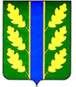 